Title of the Contribution First name Surname, First name SurnameAbstract: Insert abstract in English here. Please follow the instructions for authors and respect maximum abstract length, which it should be between 100 – 200 words in length. Do not cite references to literature in the abstract.Keywords: Max seven keywords or phrases state here, separated by commas.General information and stylesThis template is intended only for THE CONTRIBUTION WRITTEN IN ENGLISH! For Czech or Slovak written contribution, use the appropriate template. Feel free to use this template already from the beginning.Articles can be published in English, Czech and Slovak. Papers may include synthesis and re-interpretation of existing research; theoretically informed critiques of developments in practice; as well as theoretically informed empirical and evidence-based studies. Papers should contain especially the following: Title /see above/Full name(s) /see above/Biographical note - Include biographical notes of the authors, containing at least the following information /see above/:Name of the lead author, institution, city, e-mailName of the second author, institution, city, e-mailName of the third author, institution, city, e-mailAbstract /see above/Key words /see above/Introduction Literature review and research methods Solutions and ResultsDiscussionConclusionAcknowledgements References Parts can be structured into multiple subsections.1. The minimum extent for the acceptance of the contribution as an original scientific paper to the peer-review procedure is 4 pages and maximum is 20 pages. If you are interested in publishing longer paper, you have to inform the editor first.2. Please use the following predefined formatting styles (Main Title; Abstract; Heading 1/Nadpis 1; Heading 2/Nadpis 2; Main text/Normální, etc.) in this template.3. The page size is set to A4 with margins of 2, 54 cm all around. Please do not insert your own headers, footers or page numbers. Use this template. Do not refer to page numbers in your text as these will be changed. Do not use multiple columns. 4. The main body of the text should be in Times New Roman 12 point, single-spaced /see style Main text/Normální/. Please use normal capitalization within the text and do not use bold face for emphasis. Italics are acceptable. All headings should use initial capitals only, except for the use of acronyms. 5. You may include bulleted or numbered lists. 6. Please use footnotes. Endnotes are not permitted and papers containing them will be returned. This is an illustration of a footnote.Before submitting your paper, please ensure that it has been carefully proofread for typographical and grammatical errors. Papers will be returned if the language standard is not considered to be good enough for publication. There is no proofreading provided by the journal, the only responsible is the author.Papers should be submitted as a .docx, alternatively also .odt or .rtf document attached to an email and sent to zuzana.travnickova@vse.cz. Papers must not be sent in .pdf format and must not be zipped. Author will be informed about the acceptance of the paper by e-mail. The following communication (regarding the review process) goes on by the e-mail. After successful peer-review of your paper and its acceptance for publication, you will be asked to adjust the final version.Heading 1 for the title of sectionsNormal for the text of the paper.Bullet ABullet BBullet 1Bullet 2Bullet CHeading 2 for the sub-titles of sectionsHeading 3FigureAll figures and tables must be centred and formatted according to the following examples.All figures and tables should be placed as close to their reference point in the text as possible. All figures and tables must have titles and must be referenced from within the text. Images must be inserted as picture files (best as .png). You can be asked to supply the figures and tables as separate files. 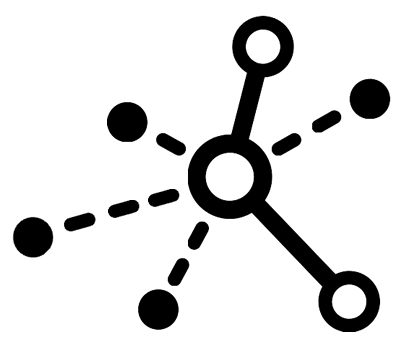 Fig. 1. Caption for the captions of figures. Source (Berg, 2014, p. 57).TableTab. 1. Caption for the captions of tables. Source (Berg, 2014).EquationTo create equations use the integrated editor "Equation editor" in MS Word. Equation insert in invisible table and each equation should be numbered.ReferencesThe contribution should primarily refer to the relevant scientific literature. References have to be ALPHABETICALLY sorted. All references in the text should be in Chicago referencing style. Use the author-date system. For details on referencing in the text and in the list of references, see: http://www.chicagomanualofstyle.org/tools_citationguide.html Book:1 authorPollan, Michael. 2006. The Omnivore’s Dilemma: A Natural History of Four Meals. New York: Penguin.(Pollan 2006, 99–100)2-3 authorsWard, Geoffrey C., and Ken Burns. 2007. The War: An Intimate History, 1941–1945. New York: Knopf.(Ward and Burns 2007, 52)More than 3 authors - List all of the authors in the reference list; in the text, list only the first author, followed by et al. (“and others”):(Barnes et al. 2010)Article in journal:Article in a print journal - In the text, list the specific page numbers consulted, if any. In the reference list entry, list the page range for the whole article.Weinstein, Joshua I. 2009. “The Market in Plato’s Republic.” Classical Philology 104:439–58.(Weinstein 2009, 440)Article in an online journal - Include a DOI (Digital Object Identifier) if the journal lists one. A DOI is a permanent ID that, when appended to http://dx.doi.org/ in the address bar of an Internet browser, will lead to the source. If no DOI is available, list a URL. Include also an access date.Kossinets, Gueorgi, and Duncan J. Watts. 2009. “Origins of Homophily in an Evolving Social Network.” American Journal of Sociology 115:405–50. Accessed February 28, 2010. doi:10.1086/599247.(Kossinets and Watts 2009, 411)Article in a newspaper or popular magazine:If you consulted the article online, include a URL and an access date. If no author is identified, begin the citation with the article title.Mendelsohn, Daniel. 2010. “But Enough about Me.” New Yorker, January 25.(Mendelsohn 2010, 68)Stolberg, Sheryl Gay, and Robert Pear. 2010. “Wary Centrists Posing Challenge in Health Care Vote.” New York Times, February 27. Accessed February 28, 2010. http://www.nytimes.com/2010/02/28/us/politics/28health.html.(Stolberg and Pear 2010)Conference contribution or chapter of the book:Adelman, Rachel. 2009. “ ‘Such Stuff as Dreams Are Made On’: God’s Footstool in the Aramaic Targumim and Midrashic Tradition.” Paper presented at the annual meeting for the Society of Biblical Literature, New Orleans, Louisiana, November 21-24.(Adelman 2009)Reference to the web pageBecause website content is subject to change, include an access date or, if available, a date that the site was last modified. In the absence of a date of publication, use the access date or last-modified date as the basis of the citation.Google. 2009. “Google Privacy Policy.” Last modified March 11. http://www.google.com/intl/en/privacypolicy.html (Google 2009)McDonald’s Corporation. 2008. “McDonald’s Happy Meal Toy Safety Facts.” Accessed July 19. http://www.mcdonalds.com/corp/about/factsheets.html.(McDonald’s 2008)You may also use an online reference generator, e. g.: http://www.citationmachine.net/chicago/cite-a-book.   HeadHeadHeadHeadHead000000000Head000000000Head000000000Head000000000(1)